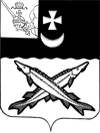 ПРЕДСТАВИТЕЛЬНОЕ СОБРАНИЕБЕЛОЗЕРСКОГО МУНИЦИПАЛЬНОГО РАЙОНАРЕШЕНИЕОт  04.10.2018№65О   внесении   изменений   и        дополнений в решение Белозерского комитета районногосамоуправления от 21.01.2005 №3     	В соответствии со ст. 4(2) закона Вологодской области от 28.11.2005 №1369-ОЗ «О наделении органов местного самоуправления отдельными государственными полномочиями в сфере административных отношений» (с последующими изменениями), решением Представительного Собрания района от 30.11.2010 №96 «Об утверждении Положения о порядке формирования персонального состава комиссии по делам несовершеннолетних и защите их прав Белозерского муниципального района»     	Представительное Собрание района     	РЕШИЛО:     	1. Внести в решение Белозерского комитета районного самоуправления от 21.01. 2005 № 3 «О создании комиссии по делам несовершеннолетних и защите их прав Белозерского муниципального района» (с последующими изменениями) изменение, изложив п.1 в следующей редакции:     «1. Создать комиссию по делам несовершеннолетних и защите их прав Белозерского муниципального района в следующем составе:2. Настоящее решение подлежит опубликованию в районной газете «Белозерье» и размещению на официальном сайте Белозерского муниципального района в информационно-телекоммуникационной сети «Интернет».     Глава района:                                                               Е.В. Шашкин- Соловьев Д.А.-руководитель    администрации района,     председатель   комиссии;- Околова А.С-начальник отдела опеки и попечительства администрации района, заместитель председателя комиссии;- Маричева Н.А-заведующий отделением по работе с семьёй и  детьми БУ СО  ВО  «КЦСОН   Белозерского   района»,    заместитель  председателя комиссии;- Обичкина Е.В-консультант администрации района, ответственный секретарь комиссии;Члены комиссии:Члены комиссии:Члены комиссии:- Белякова М.А.-социальный педагог МОУ «СШ №1 г. Белозерска»;- Бурцев С.И.-заместитель начальника МО МВД России «Белозерский», майор полиции;- Ганина О.А.-социальный педагог МОУ «СШ №2 г. Белозерска»;- Козлова Н.А.-ведущий специалист управления образования района;- Мартынова С.В.-социальный педагог БПОУ ВО «Белозерский индустриально-    педагогический колледж»;- Никулина А.А.-врио начальника ОЗН по Белозерскому району КУ ВО «ЦЗН ВО»;- Онегина С.В.  -корреспондент газеты «Белозерье» (по согласованию);- Поводова О.В.-старший инспектор ГДН МО МВД России «Белозерский», майор полиции;- Позднякова А.Н.-методист ОКСТ и МП администрации района;- Токаренко В.Б.-врач-нарколог БУЗ ВО «Белозерская ЦРБ»;- Щербакова Л.Ю.-старший инспектор ПОО Белозерского МР Кирилловского МФ ФКУ УИИ УФСИН России  по Вологодской области, лейтенант внутренней службы».